Учим с детьми в октябре Пальчиковая гимнастика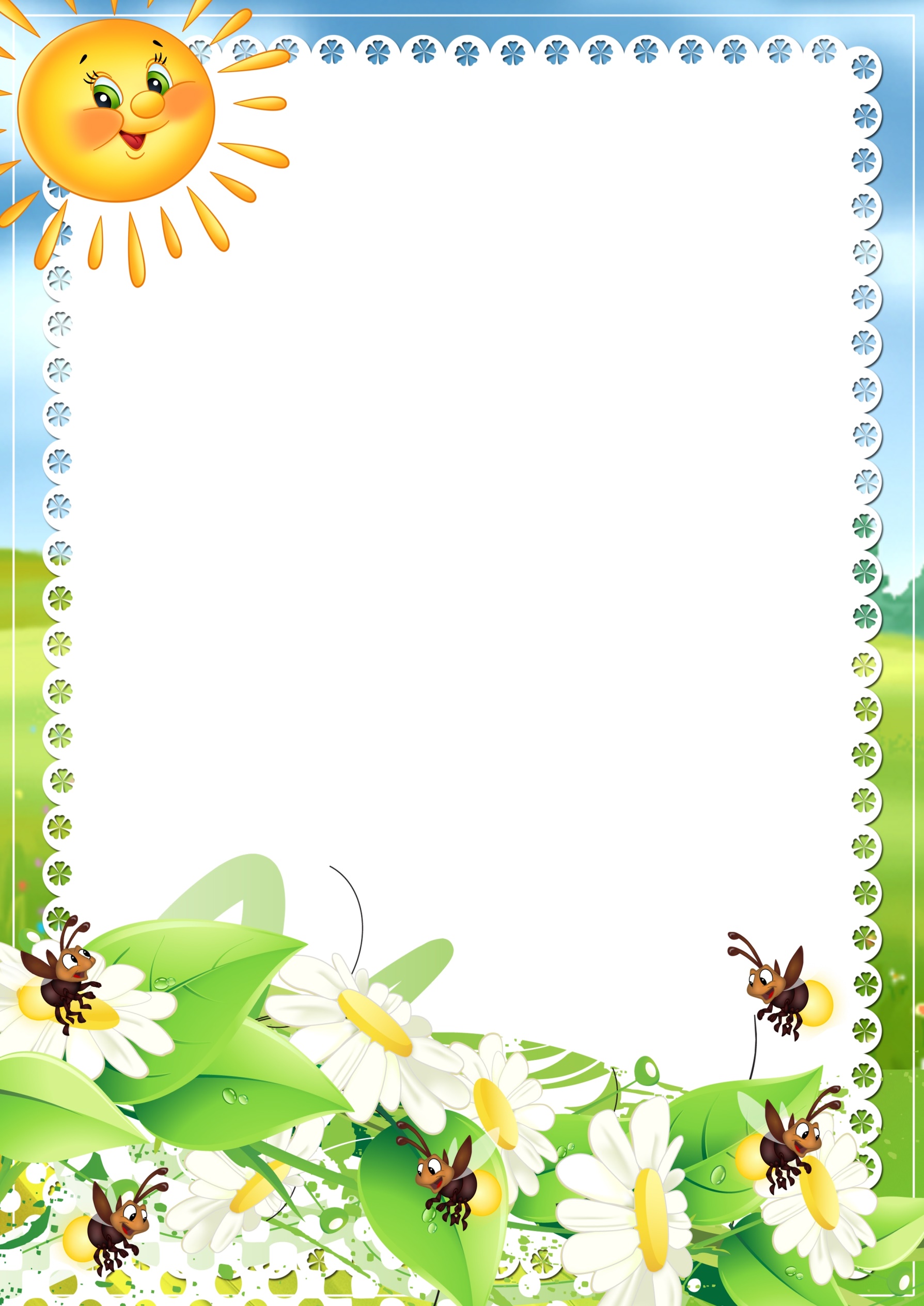 СтихотворенияУчим с детьми в ноябре Пальчиковая гимнастикаСтихотворенияУчим с детьми в декабре Пальчиковая гимнастика       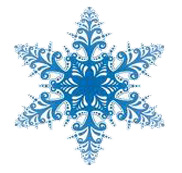 Стихотворения«Листопад».(5-9 октября)Листопад, листопад!Листья по ветру летят:С клёна – кленовый,С дуба – дубовый,С осины – осиновый,С рябины- рябиновый.Полон листьев лес и садТо-то радость для ребят!«По грибы».

Раз, два, три, четыре, пять,
Мы идём грибы искать!
Этот пальчик в лес пошёл,
Этот пальчик гриб нашёл.
Этот пальчик чистить стал.
Этот пальчик жарить стал,
Этот пальчик всё съел,
Оттого и потолстел.
(попеременно сгибать пальцы, начиная с мизинца) «Котятки»(19-23 октября)Все котятки мыли лапки:Вот так! Вот так! (изображаем мытье рук)Мыли ушки, мыли брюшки:Вот так! Вот так!А потом они устали:Вот так! Вот так!Сладко-сладко засыпали:Вот так! Вот так! (имитируем все указанные в стихотворении движения)«Жил-был зайчик»(26-30 октября)Жил был зайчик   (хлопают в ладоши)Длинные ушки (три пальца в кулак, указательный и средний — ушки).Отморозил зайчик (сжимают и разжимают пальцы обеих рук)Носик на опушке (трут нос).Отморозил носик (сжимают и разжимают пальцы обеих рук),Отморозил хвостик (гладят кобчик)И поехал греться (крутят руль)К ребятишкам в гости.Там тепло и тихо (разжимают кулаки обеих рук),Волка нет (хлопают в ладоши),И дают морковку на обед (поглаживают живот ладонью ведущей руки по часовой стрелке).Осень
Если на деревьях листья пожелтели,
Если в край далекий птицы улетели,
Если небо хмурое, если дождик льется,
Это время года осенью зовется. Домик белочки – дупло,Там уютно и тепло.Запасает в нем без спешкиБелка шишки и орешки. Я нашел в лесу грибочки.
Прям у пня...у самой кочки.
На меня они смотрели
И в корзиночку хотели.Все опятки я собрал
И домой с собою взял.
Вкусные грибочки
Выросли у кочки...Кот усатый, как разбойник, Перепрыгнул подоконник, Распугал соседских кур И мурлыкает: МУР-МУР!«Одежда»Я перчатку надеваю,Я в неё не попадаю.Поглаживают по очереди одной рукой другую, как будто надевают перчатки.Сосчитайте-ка ребятки,Сколько пальцев у перчатки.Начинаем вслух считать:Раз, два, три, четыре, пять.Загибают пальчики«Обувь»Загибать на обеих руках пальчики по одному, начиная с больших пальцев.Как у нашей кошкиНа ногах сапожки.Как у нашей свинкиНа ногах ботинки.А у пса на лапкахГолубые тапки.А козлёнок маленькийОбувает валенки.А сыночек Вовка –Новые кроссовки.Вот так, вот так,Новые кроссовки.«Шагать» указательным и средним пальчиками по столу.«Мебель»              Мебель я начну считать:Кресло стол, диван, кровать,Пальцы обеих рук поочерёдно зажимать в кулачки.Полка, тумбочка, буфет,Шкаф, комод и табурет.Много мебели назвал –Десять пальчиков зажал!Поднимать зажатые кулачки вверх.«Посуда»Посуду моет наш Антошка,Моет вилку, чашку, ложку,Потирать ладошки друг об друга («мыть посуду»).Вымыл блюдце и стаканИ закрыл покрепче кран.Разгибать пальцы из кулачка, начиная с мизинца. Выполнять имитирующие движения.«Мишка» З.Александрова« Сапожки» ( Н. Нищева) Вот сапожки для Егорки. Можно в них кататься с горки. Можно топать по сугробу, Не замерзли ноги чтобы.                                     «У стола четыре ножки» С МаршакУ стола четыре ножки,
По две с каждой стороны,
Но сапожки
И калошки
Этим ножкам не нужны.В.Берестов 
А у нас есть ложка 
Волшебная немножко.
На тарелочке – еда.
Не оставит и следа!
Кликнем ложку нашу – 
Подберет всю кашу!«Продукты питания»Муку в тесто замесили,      (Сжимают и разжимают пальцы.)А из теста мы слепили       (Прихлопывают ладонями, «лепят».)Пирожки и плюшки,          (Поочерёдно разгибают пальцы, начиная с мизинца.)Сдобные ватрушки,Булочки и калачи –   (Обе ладони разворачивают вверх.)Всё мы испечем в печи.Очень вкусно!                   (Гладят животы.)«Зима»Снег ложится на дома,     (Руки разводим в стороны, ладонями вниз.)Улицы и крыши.               (Руки «домиком».)Тихо к нам идёт зима,      (Палец к губам. «Идём» указательным и средним пальцами одной руки.)Мы её не слышим…         (Рука за ухом.)«Снеговик»Мы слепили снежный ком Лепим двумя руками комок,Шляпу сделали на нем Соединяем руки в кольцо и кладем на голову,Нос приделали и вмиг Приставляем кулачки к носу,Получился снеговик Обрисовываем двумя руками фигуру снеговика.«Ёлочка»Перед нами ёлочка.Пальцы переплетены, большие подняты вверх.Шишечки, иголочки,Кулачки, «иголочки»- раздвинуть пальцы.Шарики, фонарики,Ладошки держать «ковшиком».Зайки и свечки,«Зайчики» - указательные пальцы.Звёзды, человечки.Ладошка в виде звезды, «человечки» - походить пальчиками.Хлеб           Р.ФедотоваДо чего же вкусен  хлеб,
Хлеб водой запил — обед,
А на ужин две горбушки
С молоком по полной кружке,
Что осталось, всё в ладошку,
Птицам кинуть на дорожку.                    Зима    М. Борина
В это время года
Ложится спать природа,
Укрывшись белоснежным
Пушистым снегом нежным.
В снегу деревья и дома,
Мы говорим: «Пришла зима!».Вся земля в снегу(А. Введенский)Вся земля в снегу,
Я на лыжах бегу,
Ты бежишь за мной.
Хорошо в лесу зимойСанки   (Семен Островский)Съезжают санки сами вниз,
Но есть у них один каприз.
Чтоб с горки мчались сани,
Мы вверх их тащим сами«Ёлка» З.ПетроваНаша елка велика, наша елка высока,Выше мамы, выше папы, достает до потолка!Будем весело плясать, будем песни распевать,Чтобы елка захотела в гости к нам придти опять!